Cordelia Jeanette FettersJuly 7, 1915 – March 30, 1919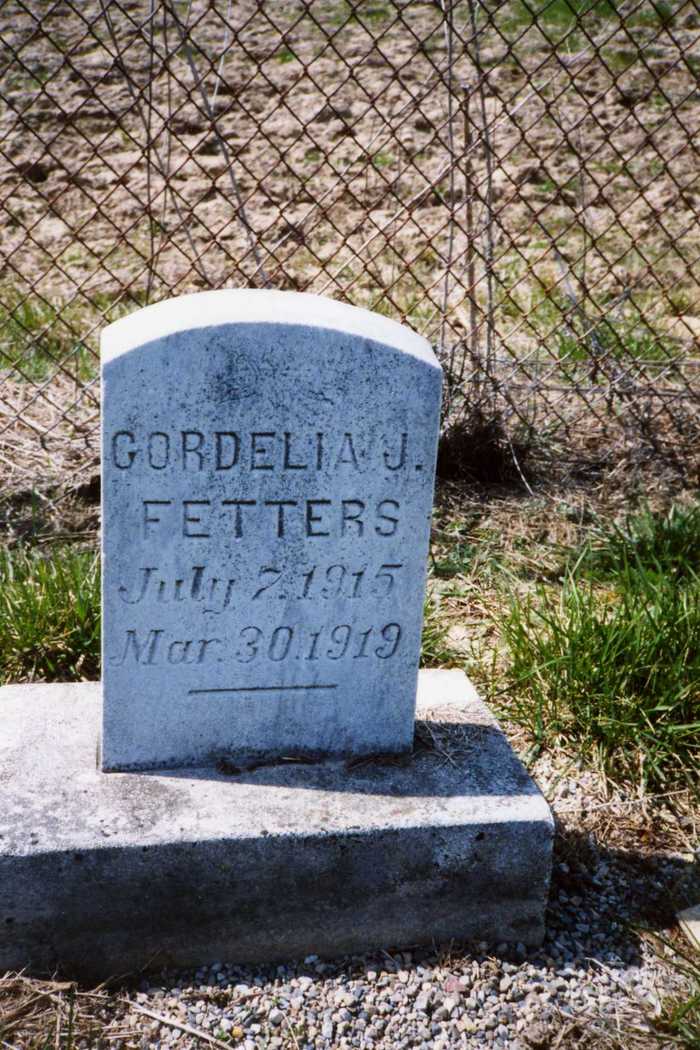 Photo by Dave Buckmaster